Barrett’s Privateers (F)Stan Rogers 1976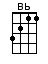 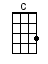 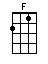 INTRO:  / 1 2 / [F]Oh, the [F] year was [Bb] seventeen [C] seventy-[F]eightHow I [F] wish I [Bb] was in [F] Sherbrooke [C] nowA [F] letter of [C] marque came [F] from the [Bb] kingTo the [F] scummiest vessel I'd ever [Bb] seenGod [C]  damn  them [F] all [F] I was [Bb] toldWe'd [F] cruise the [Bb] seas for A-[F]merican [Bb] goldWe'd [C]  fire  no [F] guns [C]  shed  no [Bb] tearsNow I'm a [F] broken [Bb] man on a [F] Halifax [Bb] pierThe [Bb] last of Barrett's [C] Priva-[F]teersOh [F] Elcid [Bb] Barrett [C] cried the [F] townHow I [F] wish I [Bb] was in [F] Sherbrooke [C] nowFor [F] twenty brave [C] men, all [F] fishermen [Bb] whoWould [F] make for him the Antelope's [Bb] crewGod [C]  damn  them [F] all [F] I was [Bb] toldWe'd [F] cruise the [Bb] seas for A-[F]merican [Bb] goldWe'd [C]  fire  no [F] guns [C]  shed  no [Bb] tearsNow I'm a [F] broken [Bb] man on a [F] Halifax [Bb] pierThe [Bb] last of Barrett's [C] Priva-[F]teersThe [F] Antelope [Bb] sloop was a [C] sickening [F] sightHow I [F] wish I [Bb] was in [F] Sherbrooke [C] nowShe'd a [F] list to the [C] port and her [F] sails in [Bb] ragsAnd the [F] cook in the scuppers with the staggers and [Bb] jagsGod [C]  damn  them [F] all [F] I was [Bb] toldWe'd [F] cruise the [Bb] seas for A-[F]merican [Bb] goldWe'd [C]  fire  no [F] guns [C]  shed  no [Bb] tearsNow I'm a [F] broken [Bb] man on a [F] Halifax [Bb] pierThe [Bb] last of Barrett's [C] Priva-[F]teersOn the [F] King's birth [Bb] day we [C] put to [F] seaHow I [F] wish I [Bb] was in [F] Sherbrooke [C] nowWe were [F] ninety-one [C] days to Mon-[F]tego [Bb] Bay[F] Pumping like madmen all the [Bb] wayGod [C]  damn  them [F] all [F] I was [Bb] toldWe'd [F] cruise the [Bb] seas for A-[F]merican [Bb] goldWe'd [C]  fire  no [F] guns [C]  shed  no [Bb] tearsNow I'm a [F] broken [Bb] man on a [F] Halifax [Bb] pierThe [Bb] last of Barrett's [C] Priva-[F]teersOn the [F] ninety-sixth [Bb] day we [C] sailed a-[F]gainHow I [F] wish I [Bb] was in [F] Sherbrooke [C] nowWhen a [F] bloody great [C] Yankee [F] hove in [Bb] sightWith our [F] cracked four-pounders we made to [Bb] fightGod [C]  damn  them [F] all [F] I was [Bb] toldWe'd [F] cruise the [Bb] seas for A-[F]merican [Bb] goldWe'd [C]  fire  no [F] guns [C]  shed  no [Bb] tearsNow I'm a [F] broken [Bb] man on a [F] Halifax [Bb] pierThe [Bb] last of Barrett's [C] Priva-[F]teersThe [F] Yankee [Bb] lay low [C] down with [F] goldHow I [F] wish I [Bb] was in [F] Sherbrooke [C] nowShe was [F] broad and [C] fat and [F] loose in [Bb] staysBut to [F] catch her took the Antelope two whole [Bb] daysGod [C]  damn  them [F] all [F] I was [Bb] toldWe'd [F] cruise the [Bb] seas for A-[F]merican [Bb] goldWe'd [C]  fire  no [F] guns [C]  shed  no [Bb] tearsNow I'm a [F] broken [Bb] man on a [F] Halifax [Bb] pierThe [Bb] last of Barrett's [C] Priva-[F]teersThen at [F] length we [Bb] stood two [C] cables a-[F]wayHow I [F] wish I [Bb] was in [F] Sherbrooke [C] nowOur [F] cracked four-[C]pounders made an [F] awful [Bb] dinBut with [F] one fat ball the Yank stove us [Bb] inGod [C]  damn  them [F] all [F] I was [Bb] toldWe'd [F] cruise the [Bb] seas for A-[F]merican [Bb] goldWe'd [C]  fire  no [F] guns [C]  shed  no [Bb] tearsNow I'm a [F] broken [Bb] man on a [F] Halifax [Bb] pierThe [Bb] last of Barrett's [C] Priva-[F]teersThe [F] Antelope [Bb] shook and [C] pitched on her [F] sideHow I [F] wish I [Bb] was in [F] Sherbrooke [C] now[F] Barrett was [C] smashed like a [F] bowl of [Bb] eggsAnd the [F] main-truck carried off both me [Bb] legsGod [C]  damn  them [F] all [F] I was [Bb] toldWe'd [F] cruise the [Bb] seas for A-[F]merican [Bb] goldWe'd [C]  fire  no [F] guns [C]  shed  no [Bb] tearsNow I'm a [F] broken [Bb] man on a [F] Halifax [Bb] pierThe [Bb] last of Barrett's [C] Priva-[F]teersSo [F] here I [Bb] lay in me [C] twenty-third [F] yearHow I [F] wish I [Bb] was in [F] Sherbrooke [C] nowIt's [F] been six [C] years since we [F] sailed a-[Bb]wayAnd I [F] just made Halifax yester-[Bb]dayGod [C]  damn  them [F] all [F] I was [Bb] toldWe'd [F] cruise the [Bb] seas for A-[F]merican [Bb] goldWe'd [C]  fire  no [F] guns [C]  shed  no [Bb] tearsNow I'm a [F] broken [Bb] man on a [F] Halifax [Bb] pierThe [Bb] last of Barrett's [C] Priva-[F]teerswww.bytownukulele.ca